РЕСПУБЛИКАНСКАЯ МЕТАПРЕДМЕТНАЯ ОЛИМПИАДА "ОДАРЁННЫЙ РЕБЁНОК" - 2022    3 класс 1. Прочитай внимательно первые два слова. Какая между ними связь? Подумай, какое слово в скобках подойдёт к слову "яблоня"?  Запиши его.   Чай - СахарСуп - ________________________ (вода, тарелка, крупа, соль, ложка) 2. Девочки Ася, Таня, Ира и Лариса занимались спортом. Кто-то из них играл в волейбол, кто-то плавал, кто-то бегал, кто-то играл в шахматы. Каким спортом увлеклась каждая девочка, если Ася не играла в волейбол, в шахматы и не бегала, Ира не бегала и не играла в шахматы, а Таня не бегала? ______________________________________________________________________________________________________________________________________________________________________________________________________________________ 3. Отгадай загадки: Что с пола за хвостик не поднимешь? Ответ: ________________Какими иголками не шьют рубашки?  Ответ: _______________  4. Ксюша собирала пазлы. Первый пазл, который она собрала, состоял из 400 деталей, а в каждом следующем пазле было на 100 деталей больше, чем в предыдущем. Всего Ксюша собрала шесть пазлов. Сколько деталей было в пятом пазле, собранном Ксюшей?  ________________________________________________________________________ ________________________________________________________________________ Сколько всего деталей установила Ксюша, правильно собрав все шесть пазлов? ______________________________________________________________________________________________________________________________________________________5. Рассмотри внимательно картинку. Выбери нужную фигуру из шести. Отметь галочкой   нужную картинку.  Объясни своё решение: 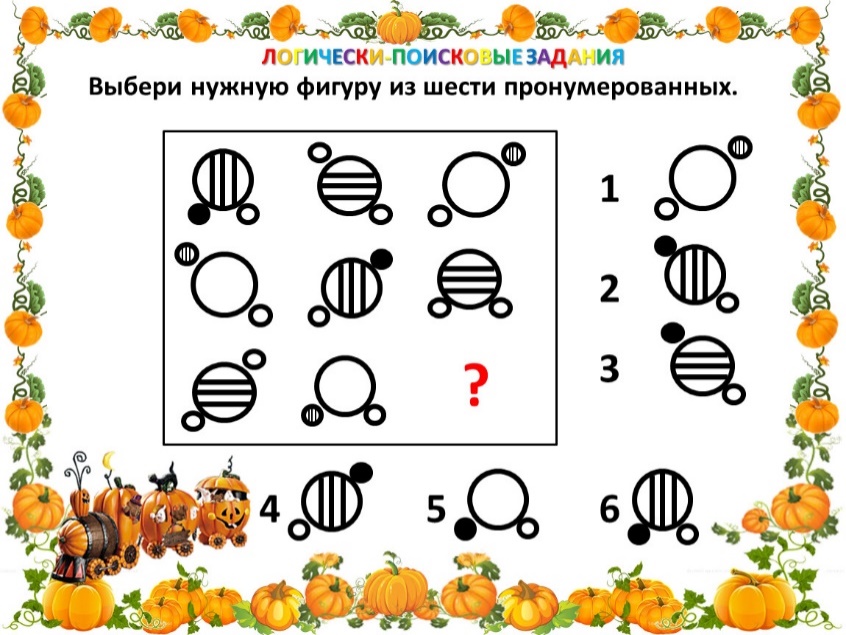 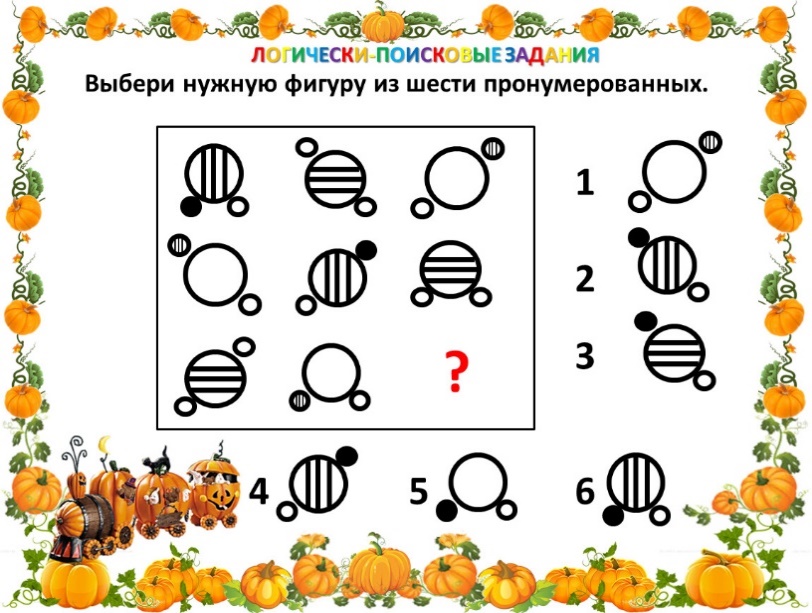 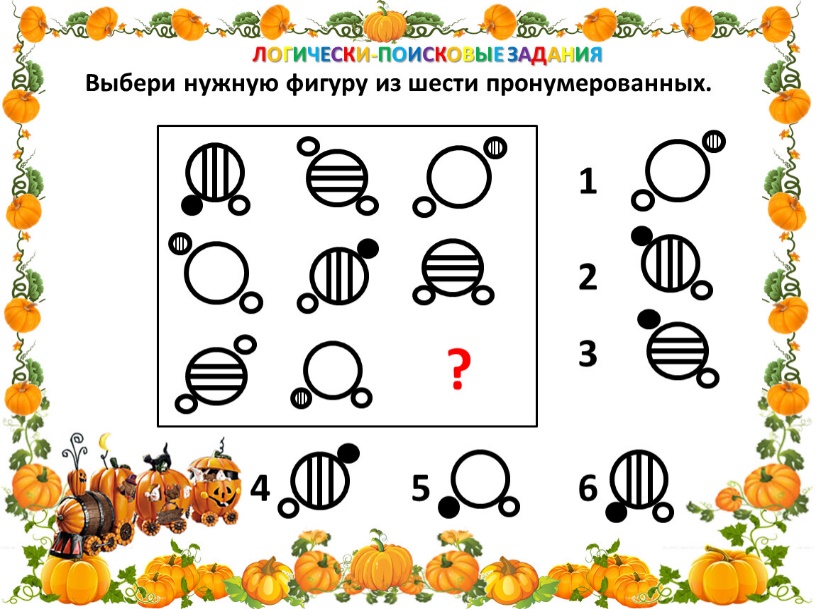 Ответ: ____________________________________________________________________                            6. Реши ребус:  Ответ: _____________________                    Ответ: _____________________7.   Слово в скобках в верхнем ряду каждого задания образовано из двух рядом стоящих. Пойми закономерность и впиши недостающее слово в скобки нижнего ряда.ДЕТИ (ТИНА) НАХОДКА                                       ГУДОК (ГУБЫ) БЫЛИНКАСОКИ (                    ) НОСОРОГ                               ПЕСОК (                     ) НАДЕЖДА 8. Закончи крылатые выражения, встречающиеся в баснях.Когда в товарищах согласья нет, ________________________________
Как под каждым ей листком _________________________________
А вы, друзья, как ни садитесь, ________________________________________ От радости в зобу дыханье ____________________________________9. Внимательно прочитай отрывок: «…На базарной площади было очень пусто, знойно; извозчичьи лошади дремали около водоразборной будки, и на головах у них были надеты соломенные шляпы. Дед перекрестился. – Не то лошадь, не то невеста – шут их разберет! – сказал он и сплюнул….»Как называется рассказ? Кто автор?____________________________________________________________________ 10. Узнай художественное произведение, по этим словам: «Один раз барин пришел в зверинец и узнал свою собачку; он сказал, что собачка его собственная, и попросил хозяина зверинца отдать ему.…»Ответь на вопросы по данному произведению:Кто написал рассказ «Лев и собачка?»  _______________________________________Чем один человек решил заплатить за то, чтобы посмотреть на диких зверей? ________________________________________________________________________Куда бросили собачку, которую принес человек? ______________________________Что случилось с собачкой в конце рассказа? __________________________________Что сделал хозяин, чтобы помочь льву забыть собачку? ________________________________________________________________________________________________Что случилось со львом в конце рассказа? ____________________________________Чему учит рассказ? _______________________________________________________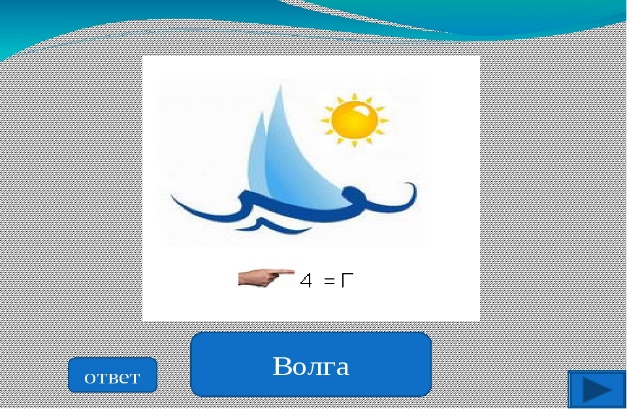 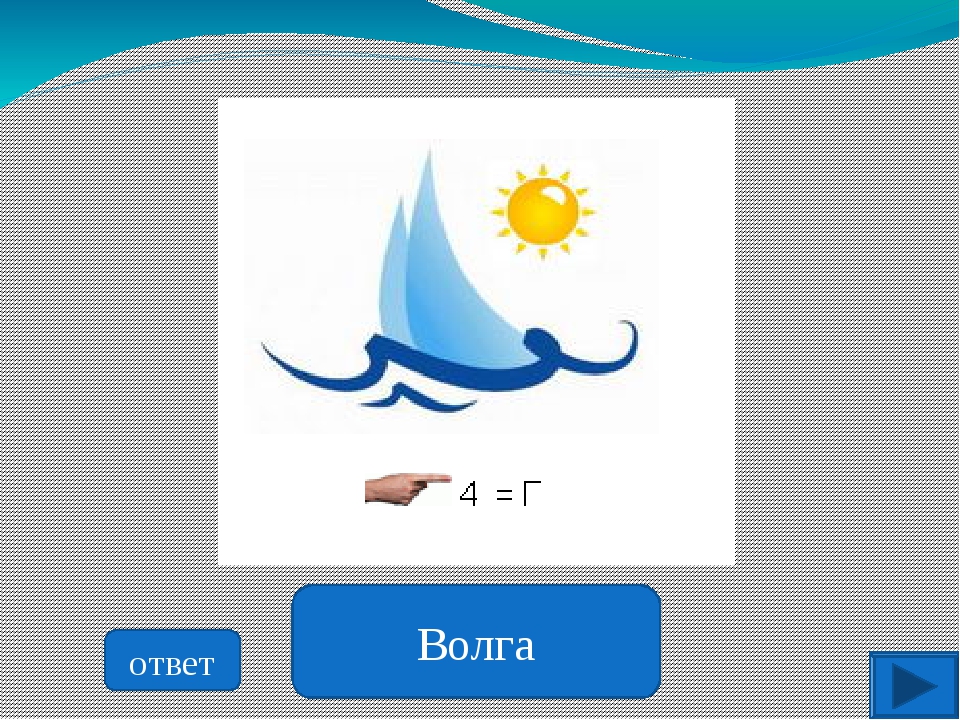 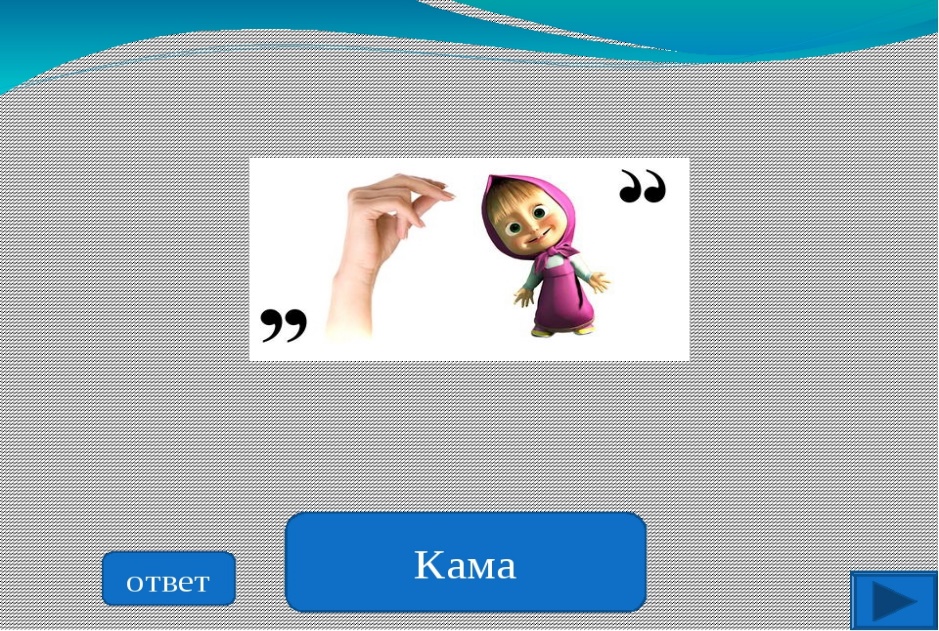 